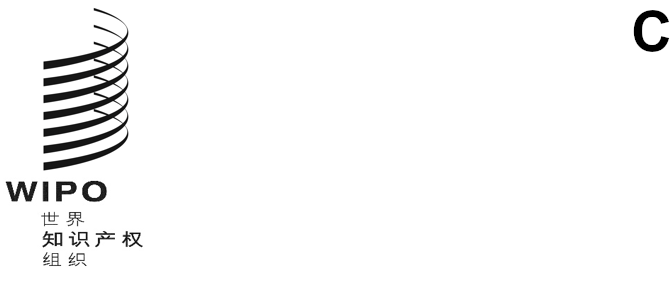 h/a/43/1原文：英文日期：2023年5月5日工业品外观设计国际保存专门联盟（海牙联盟）大　会第四十三届会议（第24次例会）
2023年7月6日至14日，日内瓦《〈海牙协定〉1999年文本和1960年文本共同实施细则》
所附费用表的拟议修正案秘书处编拟的文件概　述本文件载有费用表的拟议修正案，供海牙联盟大会（下称大会）通过，拟议生效日期为2024年1月1日。以下段落提供了背景信息，并对附件一（修订模式）和附件二（誊清案文）中转录的拟议修正案作了总结。费用表的拟议修正案根据工作组第八届会议的建议拟作出的修正在2019年举行的第八届会议上，工业品外观设计国际注册海牙体系法律发展工作组（下称工作组）审议了文件H/LD/WG/8/4“海牙体系的财务可持续性；费用表的可能修订”中所载的一项提案，即提高费用表第1.2项中规定的国际申请中每附加一项外观设计的基本费。上述文件回顾了海牙联盟的财务可持续性原则，并介绍了对37个管辖区收费结构的比较分析，结论是海牙体系国际申请每增加一项外观设计收取的数额仍远远低于其他多外观设计体系的普遍平均费率。鉴于分析结果，工作组建议将费用表第1.2项中规定的每附加一项外观设计的基本费数额从19瑞郎增加到50瑞郎的提案（下称提案）提交大会通过，建议生效日期为2021年1月1日。但是，提案没有提交给2020年举行的大会第四十届会议审议，因为该届会议的议程因2019冠状病毒病（COVID-19）大流行而缩减。此外，由于大流行病对用户持续产生的负面经济影响，以及其不可预测的演变，国际局没有把提案提交给分别于2021年和2022年举行的大会第四十一届和第四十二届会议审议。在2022年举行的第十一届会议上，工作组注意到文件H/LD/WG/11/INF/1 Rev.“关于向海牙联盟大会提交费用表修订提案的最新情况”，其中介绍了COVID-19大流行演变的最新情况以及全球经济形势。在该文件中，国际局认为，不执行工作组建议的最初理由不再成立，打算在下届产权组织成员国大会之前与海牙联盟成员进行磋商，以确定是否可将提案列入大会的议程，供其在第四十三届会议上通过。上述磋商于2023年3月30日以混合形式举行。磋商期间，与会成员强调了海牙体系财务可持续性的重要性，表示总体上支持将提案提交大会第四十三届会议审议。因此编拟了本文件，并按工作组第八届会议关于修正案在大会通过后第二年年初生效的建议，将拟生效日调整为2024年1月1日。拟议的补充修正案此外，由于2019年1月1日起已停止使用传真与国际局联系，因此借此机会删除费用表第23项“传真传送摘要、副本、资料或检索报告的额外费（每页）”。建议该修正案也于2024年1月1日生‍效。拟议修正案的生效如第7段和第8段所述，建议费用表第1.2项和第23项的拟议修正案于2024年1月1日生效。请海牙联盟大会通过载列于本文件附件一和附件二中的费用表拟议修正案，生效日期为2024年1月1日。[后接附件]《海牙协定》1999年文本和1960年文本
共同实施细则费用表（2024年1月1日生效）瑞士法郎一、国际申请1.	基本费*1.1	一项外观设计	3971.2	同一国际申请中每附加一项外观设计	[……]23.[……]［后接附件二］《海牙协定》1999年文本和1960年文本
共同实施细则费用表（2024年1月1日生效）瑞士法郎一、国际申请1.	基本费*1.1	一项外观设计	3971.2	同一国际申请中每附加一项外观设计	50[……]23.	[删除][……]［附件二和文件完］